The AAIE Hall of Fame recognition is awarded to an individual who has made significant contributions over a period of ten (10) or more years to international education and who has furthered the goals and mission of AAIE.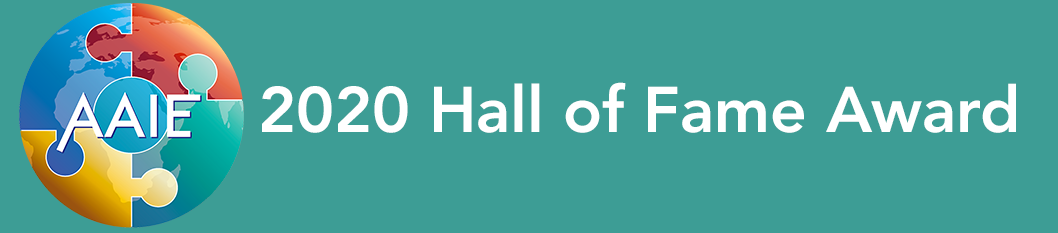 Those who have modeled and helped others lead with vision, wisdom and integrity are the nominees we seek for this award.Note: Click on each field and complete. The field will expand. Save as a pdf file and send to Mark E. Ulfers, Executive Director at: mark@aaie.org, no later than November 1 2019. (be sure to click “ download” for form from Dropbox)Please address the above questions succinctly (as you would like them to be read out at the Awards gathering at the 54th Annual Leadership conference) should you be selected by the committee for this award. We will inform all applicants of the Awards Committee decisions in early December 2019. Professional DetailsName (Title, First, Last)Email AddressPhone (with country code/area code)School/Institution/Company NameRole/Job AssignmentAddressYears Working OverseasAttending 2020 Conference? Yes/NoApplicant Bio & Career ContributionsWhen and how did you become involved with international education and leadership?What do you see as the most significant contributions you have made to international education during your career as an educational leader?How have you furthered the goals of AAIE during your years of service within the educational and international educational community?What Memberships and offices have you held in professional organizations? (Board, etc.)Please mention any significant publications/articles (AAIE InterEd, etc.), presentations on international education and/or leadership that you have contributed.If you are retiring, what are your general plans?